First name, LAST NAME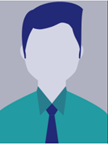 PositionMobile phoneEmail addressPostal addressZip code, city, countryCompany website DescriptionDescriptionDescriptionDescriptionDescriptionCOMPANY NAMEPARTICIPANT 1COMPANY PROFILEACTIVITIES & PROJECTS OBJECTIVES OF THE MISSIONCASE STUDY(IES) TO PRESENT WHAT DO YOU EXPECT FROM INSTITUTIONS SUCH AS THE WORLD BANK THAT COULD HELP YOU DEVELOP MORE SUSTAINABLE PROJECTS IN WATER AND SANITATION?